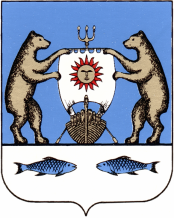 Российская ФедерацияНовгородская область Новгородский районАдминистрация Лесновского сельского поселенияПОСТАНОВЛЕНИЕот 19.02.2021 № 19д. ЛеснаяО внесении изменений в постановление от 16.11.2020 № 102 «Об утверждении Порядка и условий заключения соглашений о защите и поощрении капиталовложений со стороны Лесновского сельского поселения»В соответствии с Федеральным законом от 01.04.2020 № 69-ФЗ «О защите и поощрении капиталовложений в Российской Федерации», Уставом Лесновского сельского поселения,Администрация Лесновского сельского поселенияПОСТАНОВЛЯЕТ:Внести изменения в Порядок и условия заключения соглашений о защите и поощрении капиталовложений со стороны Лесновского сельского поселения, утвержденный постановлением Администрации Лесновского сельского поселения от 16.11.2020 № 102 (далее – Порядок), а именно:Подпункт 6 пункт 3.1 Порядка изложить в следующей редакции:«6) строительство (модернизация, реконструкция) административно-деловых центров и торговых центров (комплексов), а также многоквартирных домов, жилых домов (кроме случаев строительства таких домов в соответствии с договором о комплексном развитии территории).».Опубликовать настоящее постановление в периодическом печатном издании «Лесновский вестник» и разместить на официальном сайте Администрации Лесновского сельского поселения в информационной сети «Интернет» по адресу: http://www.lesnaya - adm.ru.Глава Лесновского сельского поселения				С.Г. Калиничев